Lesson 3 Roots						Name________________Per________Part A. Define the Example Words (use a dictionary or Google it)Part B. Break down the examples and identifying the root definitions (Google or dictionary)Part C. Acrostic Puzzle (use a dictionary, index or Google it – try onelook.com)The acrostic word literally means written acrossPart D. Match the example with the definition (use a dictionary or Google it)  GRADE __________/12Part E. Find the word to match the definition (use dictionary, index or Google it – try onelook.com)Part F. (20 points)- Write a compound subject sentence with a vocab word. Term/DefinitionExampleDefinition of Example21 mega / largemegacephalic22 sphere / circlespheroid23 litho  /stonemegalith24 chrom / colorchromatic25 dia / between; acrossdiameter26 batho / depthbathysphere27 bio / lifebiology28 geo / earthgeometrician29 ist / one whogeologist30 logy / study ofgeologyExampleBreakdownDefinebiologistlithoidbatholithgeometricmicrobiologistbathyscopelithogenicgeographicmonochromaticbiometricDefinition (root word index#)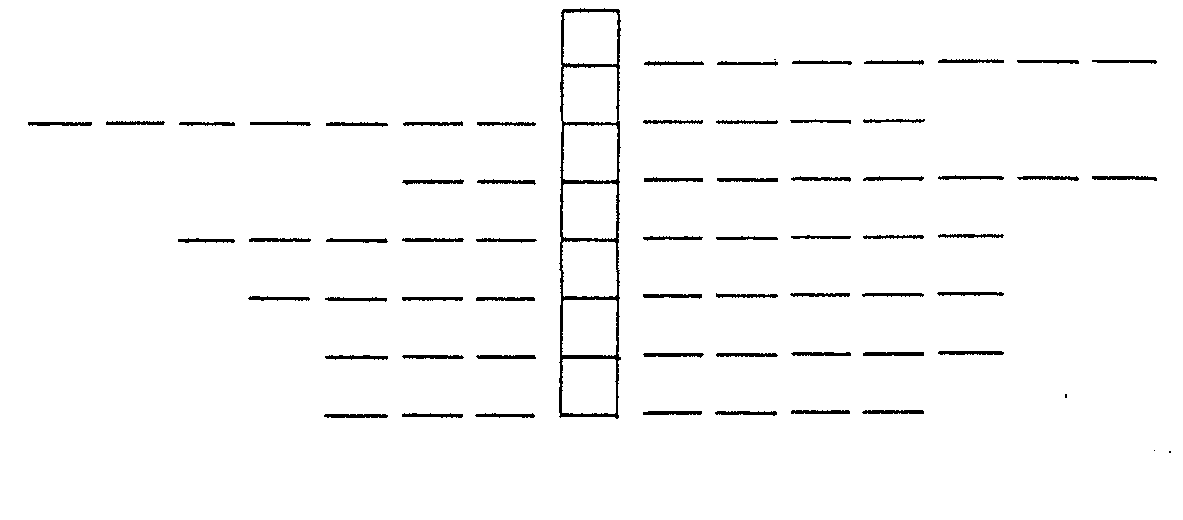 A conversation between two or more people (25,30)The chemistry of living organisms (27)The study of handwriting (2.30)Art of printing from stone carvings (2,23)Pertaining to ones life history (2.9.27)A device to magnify sound (21)Mathematics of earth sciences (7,28)TermTermDefinition_____pathologyThe solid part of the earth_____lithophyteRemoving living issue for diagnosis_____spherometerAbnormally large heart_____lithosphereA human culture which used stone tools_____megatonThe study of the nature of disease_____geodeA hollow stone containing crystals_____biopsyA very large city_____physiologyMeasures curvature of surfaces_____megalocardiaStudy of the functioning of living organisms_____stratosphereA plant that grows on rocks_____megalopolisUpper part of the atmosphere_____NeolithicA million tonsDefinition (root word index#)WordIdentifying a disease from its symptoms (25)A device which measures depths in water (7,26)Centered around the earth (9,28)A history of a person’s life (2,27)The shape of the earth: a spheroid (19,28)To print from designs carved on stone (2,23)One who treats heart disease (18,29,30).From one corner of a rectangle to another (25)One who studies handwriting (2,29,30)Circular-shaped; globular (9.22)Vocab Wordsubjectscomplete sentencetelescopeMary and JoeMary and Joe used a telescope to see the moon.